Table S1 Population-based HIV Impact Assessment (PHIA) survey questions used to determine HIV testing history and knowledge of HIV status [1-4]. Each unanswered question was marked as NA. Table S2 Prior distributions and interpretation of the unknown parameters used in the Bayesian latent class model.Text S1. Likelihood equations of the latent data                                                  (1)        (2)         (3)         (4)          (5)                                                   (6)Text S2. Description of the Population-based HIV Impact Assessment (PHIA) surveys and antiretroviral (ARV) metabolites testing algorithm.The PHIA Project was designed to collect standardized data across countries to measure the reach and impact of HIV programs in PEPFAR-support countries through national household surveys [6]. PHIA surveys are being conducted in 14 countries and this study includes the four surveys that have publicly accessible data and available microdata on PLHIV aged 15+ years: Swaziland (Eswatini) HIV Incidence Measurement Survey 2 (SHIMS2, 2015-2016), Malawi PHIA (MPHIA, 2015-2016), Tanzania HIV Impact Survey (THIS, 2016-2017), and Zambia PHIA (ZAMPHIA, 2016). Final reports with analyzed survey data are produced after the data collection and can be found on the PHIA website (https://phia.icap.columbia.edu). Biomarkers of ARV metabolites were tested at the University of Cape Town, (Cape Town, South Africa; SHIMS2 and ZAMPHIA), COM-JHP ( Blantyre, Malawi ; MPHIA) and NHLQATC (Dar es Salaam, Tanzania THIS). Selected biomarkers of ARV metabolites were detected using high-resolution liquid chromatography coupled with tandem mass spectrometry to detect ARVs from dry blood spot (DBS) specimens in all four countries. Based on national treatment guidelines for each country, the Atazanavir, Efavirenz, Lopinavir and Nevirapine biomarkers were examined for participants of MPHIA, THIS and ZAMPHIA, whereas SHIMS2 only tested for the latter three. [7-10]. Table S3 Self-reported HIV testing history and awareness of HIV-positive status among people living with HIV (PLHIV) with (ARV+) and without detectable antiretrovirals (ARV-).Table S4 Marginal posterior medians and 95% credible intervals (CrI). (A) Sensitivity of self-reported ever tested and received results and (B) Sensitivity of self-reported awareness of HIV-positive status among people living with HIV with ARV (ARV+) and without detectable ARV (ARV-).(A) Sensitivity of self-reported ever tested and received resultsTable S4 (Cont.)(A) Sensitivity of self-reported ever tested and received results (Cont.)(B) Sensitivity of self-reported awareness of HIV-positive statusTable S4 (Cont.)(B) Sensitivity of self-reported awareness of HIV-positive status (Cont.)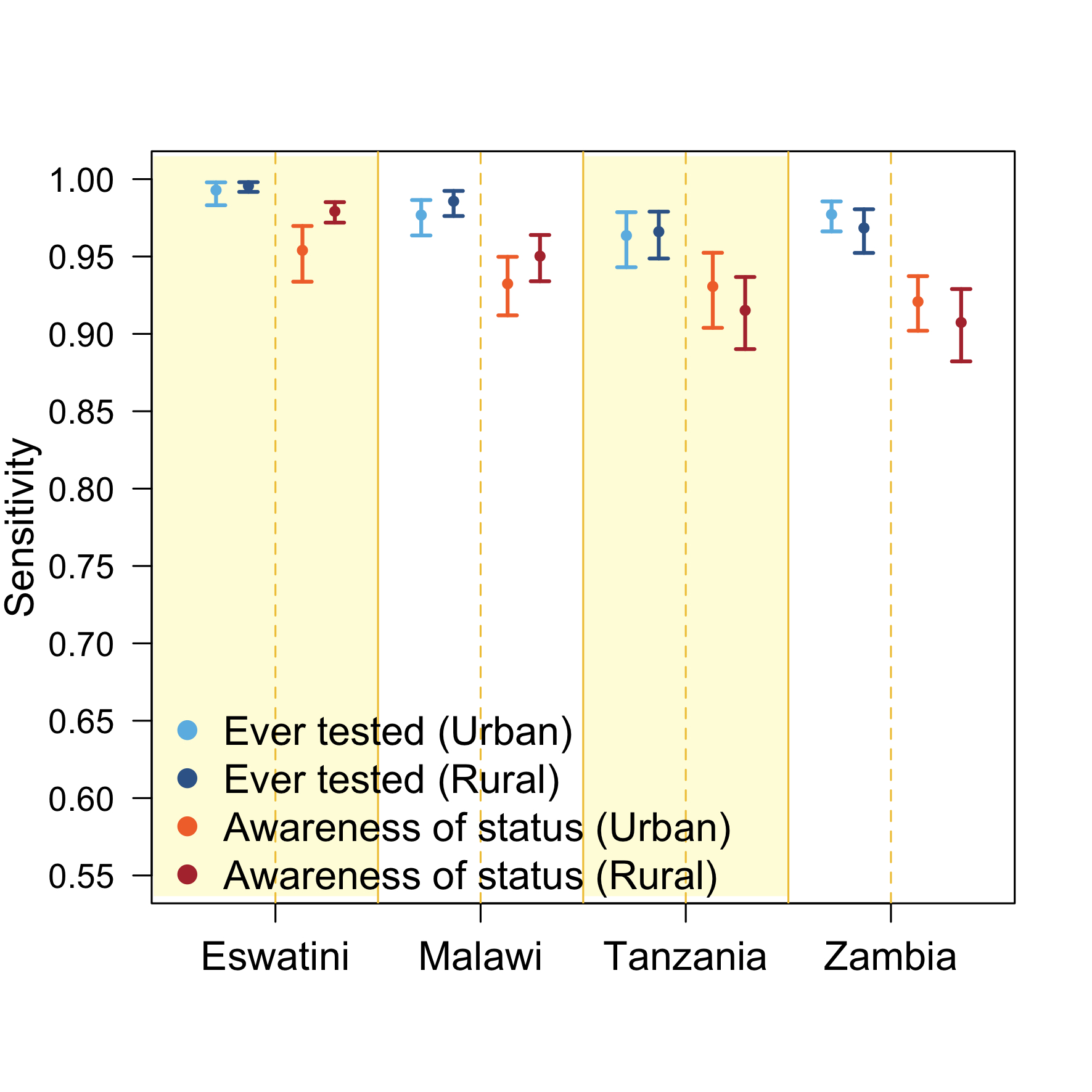 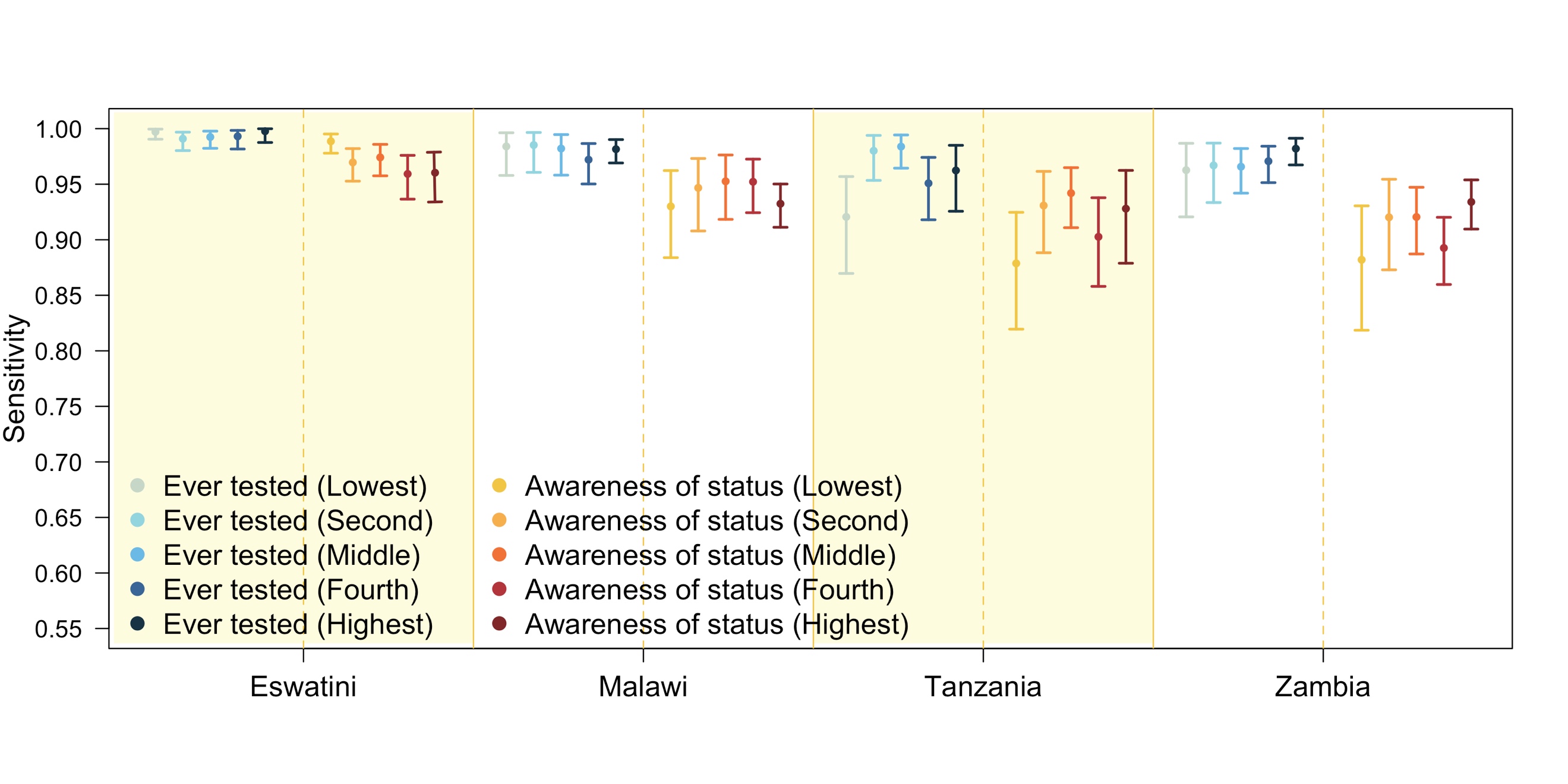 Figure S1 Marginal posterior medians and 95% credible intervals. Sensitivity of self-reported ever tested and received results and awareness of HIV-positive status among people living with HIV (PLHIV) with detectable ARV metabolites by: (A) household location (Urban / Rural) and (B) socioeconomic status.\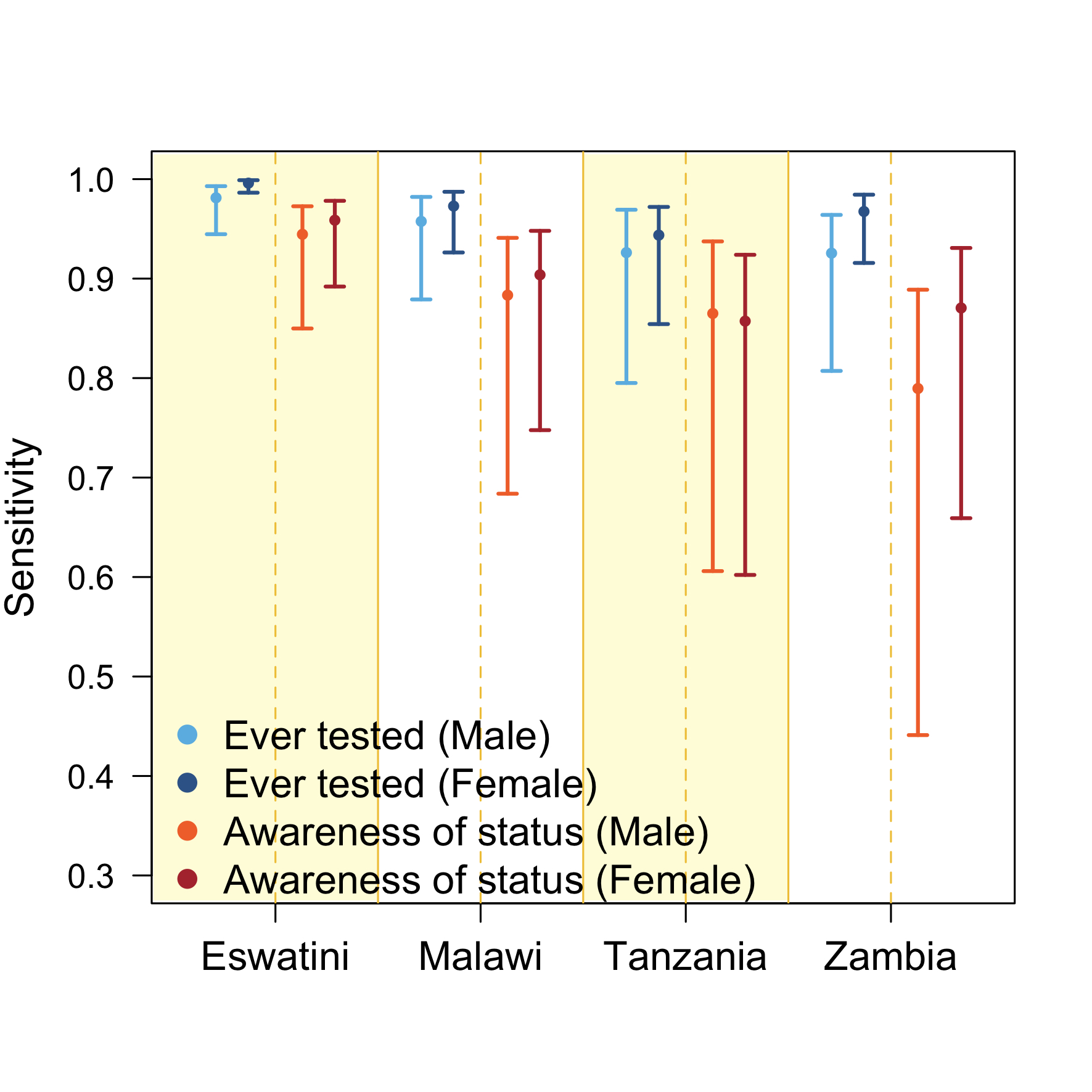 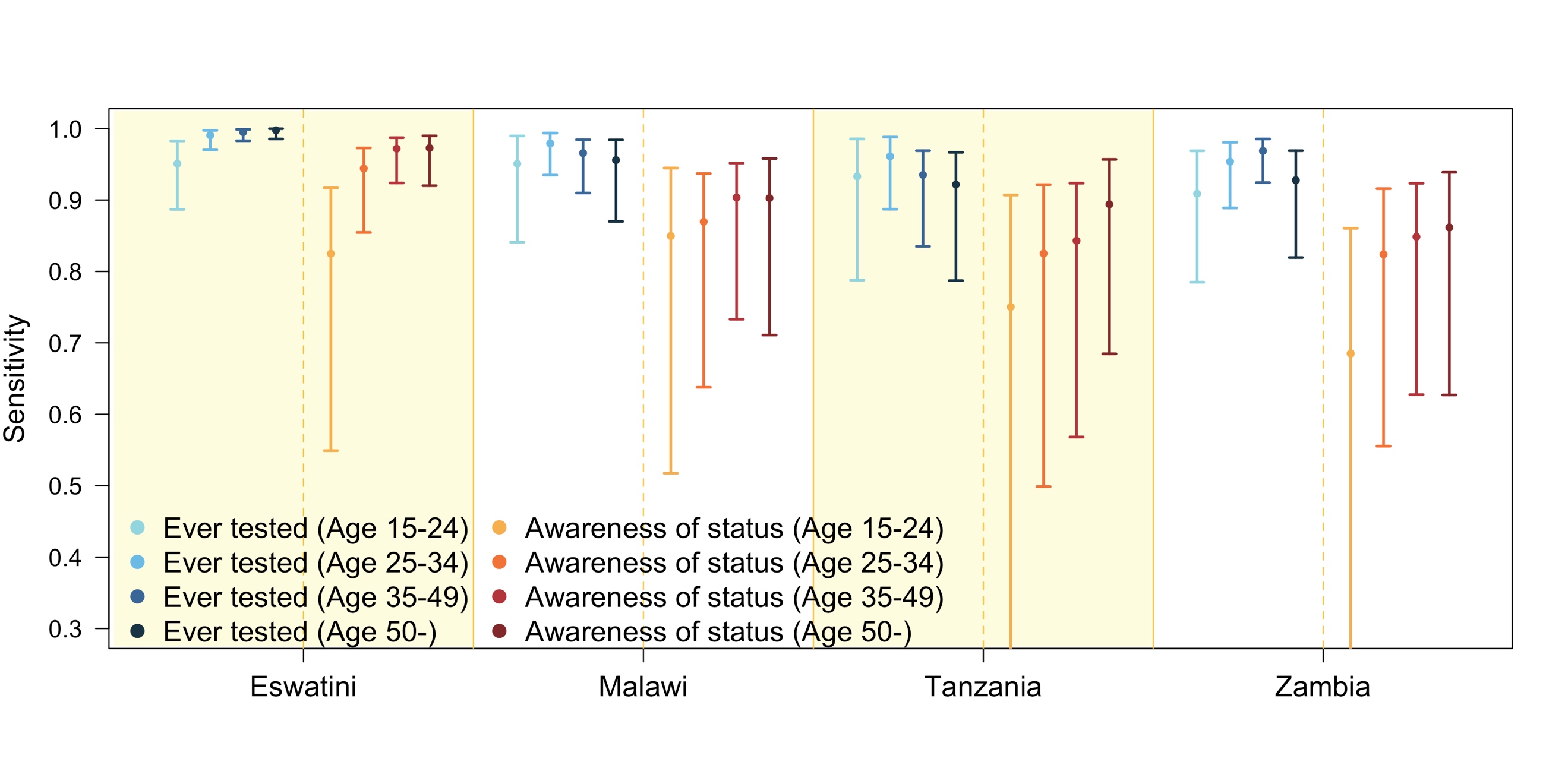 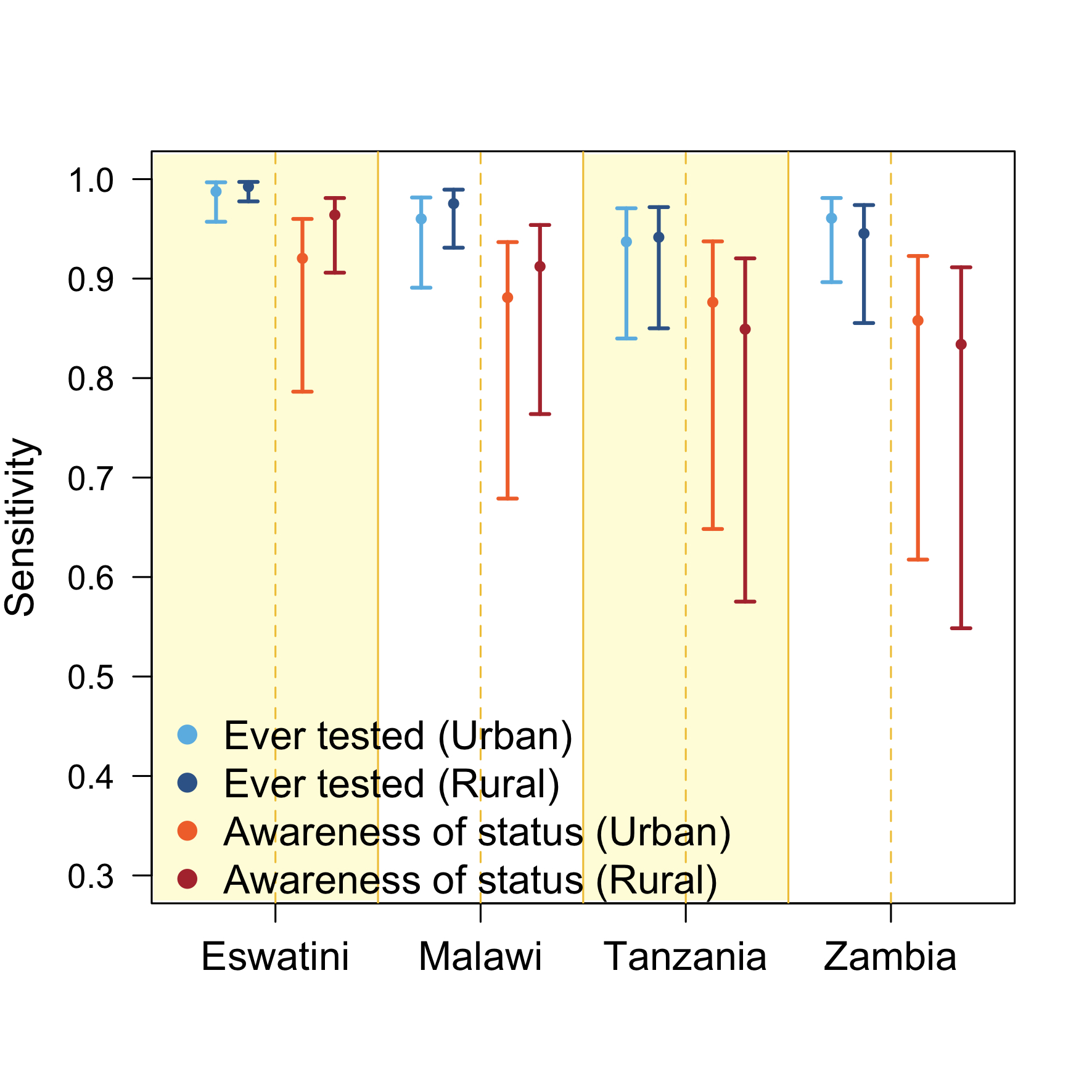 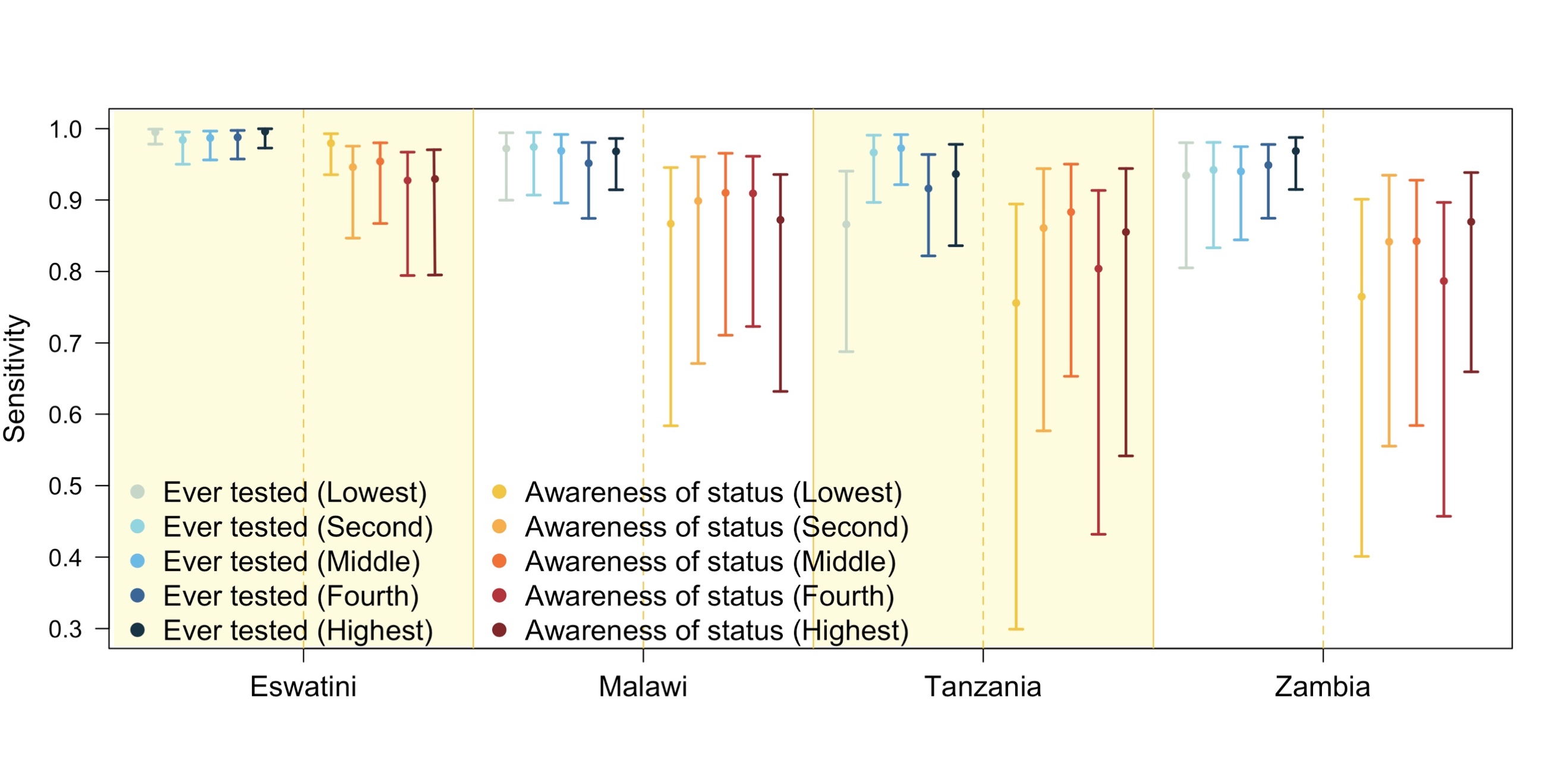 Figure S2 Marginal posterior medians and 95% credible intervals. Sensitivity of self-reported ever tested and received results and awareness of HIV-positive status among people living with HIV (PLHIV) without detectable ARV by: (A) gender, (B) age groups, (C) urban/rural and (D) socioeconomic status.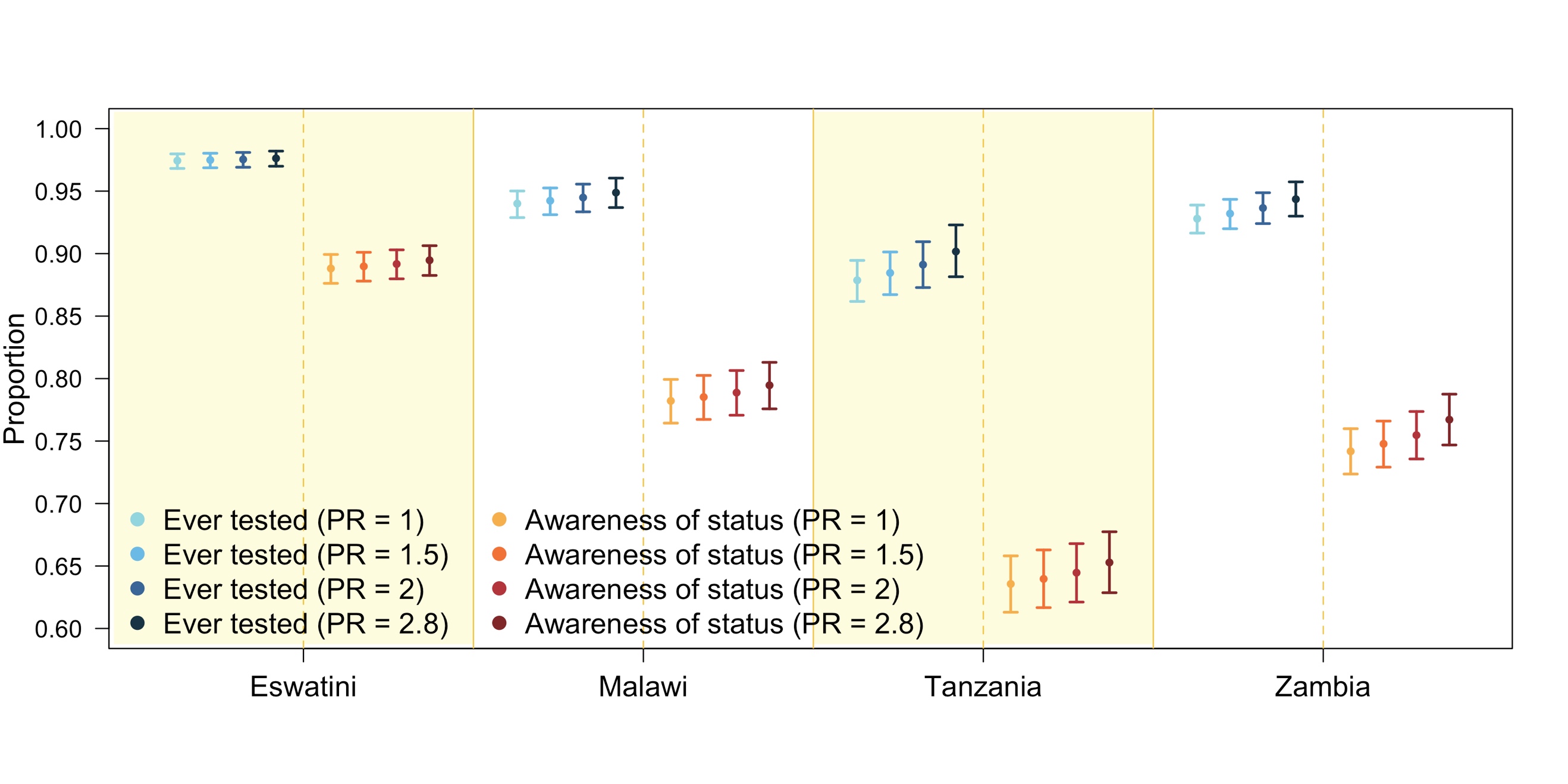 Figure S3 Marginal posterior medians and 95% credible intervals. Proportion ever tested and received results and awareness of HIV-positive status among people living with HIV (PLHIV) with varying prevalence ratio (PR) of non-disclosure priors comparing PLHIV without detectable ARV metabolites to PLHIV with detectable ARV metabolites.References1. Swaziland HIV incidence measurement survey 2 (SHIMS2) 2016-2017 adult survey quetionnaire. In. New York, NY; April 2019.2. Tanzania HIV impact survey (THIS) 2016-2017 adult survey questionnaire. In. New York, NY; December 2018.3. Malawi population-based HIV impact assessment (MPHIA) 2015-2016 adult survey questionnaire. In. New York, NY; December 2018.4. Zambia population-based HIV impact assessment (ZAMPHIA) 2016-2017 adult survey questionnaire. In. New York, NY; February 2019.5. Fuente-Soro L, Lopez-Varela E, Augusto O, Sacoor C, Nhacolo A, Honwana N, et al. Monitoring progress towards the first UNAIDS target: understanding the impact of people living with HIV who re-test during HIV-testing campaigns in rural Mozambique. J Int AIDS Soc 2018; 21(4):e25095.6. Population-based HIV impact assessment (PHIA) data use manual. In. New York, NY; July 2019.7. Eswatini GotKo. Swaziland HIV incidence measurement survey 2 (SHIMS2) 2016-2017. Final report. In. Mbabane: Government of the Kingdom of Eswatini; April 2019.8. Ministry of Health M. Malawi population-based HIV impact assessment (MPHIA) 2015-2016: Final report. In. Lilongwe: Ministry of Health; October 2018.9. Tanzania Commission for AIDS (TACAIDS), (ZAC) ZAC. Tanzania HIV impact survey (THIS) 2016-2017: Final report. In. Dar es Salaam: Tanzania; December 2018.10. Ministry of Health Z. Zambia population-based HIV impact assessment (ZAMPHIA) 2016: Final report. In. Lusaka: Ministry of Health; February 2019.QuestionsEver tested and received resultsAwareness of HIV-positive statusQuestion for all participantsQuestion for all participantsQuestion for all participantsWhat was the result of your last HIV test?Participants who responded “positive”, “unknown/indeterminate” or “negative” were defined as self-reported ever tested and received results, while participants who responded “did not receive results”, were defined as self-reported never tested and received results. Participants who responded “positive”, were defined as self-reported aware of HIV-positive status. Participants who responded “negative”, “unknown/indeterminate”, “don’t know” or “did not receive results”, were defined as self-reported unaware of HIV-positive status. Questions for women who ever visited a health facility during pregnancyQuestions for women who ever visited a health facility during pregnancyQuestions for women who ever visited a health facility during pregnancyDid you test positive for HIV before your pregnancy with [NAME]? Participants who responded “yes” or “no”, were defined as self-reported ever tested and received results. Participants who responded “did not receive results”, were defined as self-reported never tested and received results. Participants who responded “yes”, were defined as self-reported aware of HIV-positive status, while participants who responded “no” or “don’t know”, were defined as self-reported unaware of HIV-positive status. What was the result of your last HIV test during your pregnancy with [NAME]?Participants who responded “positive”, “unknown/indeterminate” or “negative” were defined as self-reported ever tested and received results, while participants who responded “did not receive results”, were defined as self-reported never tested and received results. Participants who responded “positive”, were defined as self-reported aware of HIV-positive status, while participants who responded “negative”, “unknown/indeterminate”, “don’t know” or “did not receive results” were defined as self-reported unaware of HIV-positive status. What was the result of the HIV test during labor?Participants who responded “positive”, “unknown/indeterminate” or “negative”, were defined as self-reported ever tested and received results, while participants who responded “did not receive results”, were defined as self-reported never tested and received results. Participants who responded “positive”, were defined as self-reported aware of HIV-positive status, while participants who responded “negative”, “unknown/indeterminate”, “don’t know” or “did not receive results” were defined as self-reported unaware of HIV-positive status. SymbolDescriptionPrior distributionReferenceTrue proportion of PLHIV ever tested / aware of HIV-positive status~Uniform(0%, 100%)NASensitivity of self-reports among PLHIV with detectable antiretroviral (ARV) metabolites~Uniform(0%, 100%)NASensitivity of self-reports among PLHIV without detectable ARV metabolites~Uniform(0%, 100%)NASpecificity of self-reports100%AssumedProportion of PLHIV with detectable ARV~Uniform(0%, 100%)NASpecificity of ARV metabolite status100%Assumed RatioPrevalence ratio of non-disclosure for the outcome of interest (ever tested or awareness) among PLHIV with detectable ARV metabolites compared to those without detectable ARV metabolitesexp ( (log (1.48), 4.0))[5]Self-reported ever tested for HIV and received results among PLHIVSelf-reported ever tested for HIV and received results among PLHIVSelf-reported ever tested for HIV and received results among PLHIVSelf-reported ever tested for HIV and received results among PLHIVSelf-reported ever tested for HIV and received results among PLHIVSelf-reported ever tested for HIV and received results among PLHIVSelf-reported ever tested for HIV and received results among PLHIVSelf-reported ever tested for HIV and received results among PLHIVSelf-reported ever tested for HIV and received results among PLHIVEswatiniEswatiniMalawiMalawiTanzaniaTanzaniaZambiaZambiaARV+ARV-ARV+ARV-ARV+ARV-ARV+ARV-Ever226663414665579475891458738Never1079261413324038194Self-reported awareness of HIV-positive status among PLHIVSelf-reported awareness of HIV-positive status among PLHIVSelf-reported awareness of HIV-positive status among PLHIVSelf-reported awareness of HIV-positive status among PLHIVSelf-reported awareness of HIV-positive status among PLHIVSelf-reported awareness of HIV-positive status among PLHIVSelf-reported awareness of HIV-positive status among PLHIVSelf-reported awareness of HIV-positive status among PLHIVSelf-reported awareness of HIV-positive status among PLHIVEswatiniEswatiniMalawiMalawiTanzaniaTanzaniaZambiaZambiaARV+ARV-ARV+ARV-ARV+ARV-ARV+ARV-Aware221937414092119051611372285Unaware593458549175675125655EswatiniEswatiniEswatiniMalawiMalawiTanzaniaTanzaniaTanzaniaZambiaZambiaARV statusMedian95% CrIMedianMedian95% CrI95% CrIMedian95% CrIMedian95% CrIOverallARV+99.5%(99.2%, 99.8%)98.2%98.2%(97.5%, 98.8%)(97.5%, 98.8%)96.6%(95.3%, 97.6%)97.4%(96.5%, 98.1%)OverallARV-99.2%(97.7%, 99.7%)96.9%96.9%(92.1%, 98.4%)(92.1%, 98.4%)94.1%(84.8%, 96.9%)95.6%(88.7%, 97.6%)ARV+ compare to ARV-ARV+ compare to ARV-0.3%(0.0%, 1.6%)1.2%1.2%(0.1%, 5.9%)(0.1%, 5.9%)2.4%(0.1%, 11.4%)1.8%(0.1%, 8.4%)FemaleARV+99.8%(99.4%, 99.9%)98.4%98.4%(97.5%, 99.1%)(97.5%, 99.1%)96.8%(95.3%, 97.9%)98.1%(97.2%, 98.8%)FemaleARV-99.6%(98.6%, 99.9%)97.3%97.3%(92.6%, 98.7%)(92.6%, 98.7%)94.4%(85.4%, 97.2%)96.7%(91.6%, 98.4%)MaleARV+98.9%(98.0%, 99.5%)97.5%97.5%(95.8%, 98.7%)(95.8%, 98.7%)95.8%(92.8%, 97.8%)95.7%(93.6%, 97.3%)MaleARV-98.1%(94.5%, 99.3%)95.8%95.8%(87.9%, 98.2%)(87.9%, 98.2%)92.6%(79.5%, 96.9%)92.6%(80.7%, 96.4%)Female compare to male (ARV+)Female compare to male (ARV+)0.8%(0.2%, 1.8%)0.9%0.9%(-0.6%, 2.7%)(-0.6%, 2.7%)1.0%(-1.5%, 4.2%)2.4%(0.6%, 4.7%)Age 15-24 yearsARV+97.1%(94.3%, 98.8%)97.2%97.2%(92.9%, 99.4%)(92.9%, 99.4%)96.2%(90.3%, 99.1%)94.7%(89.6%, 97.9%)Age 15-24 yearsARV-95.1%(88.7%, 98.3%)95.1%95.1%(84.1%, 99.0%)(84.1%, 99.0%)93.3%(78.8%, 98.6%)90.9%(78.5%, 96.9%)Age 25-34 yearsARV+99.4%(98.7%, 99.8%)98.8%98.8%(97.4%, 99.6%)(97.4%, 99.6%)97.8%(95.2%, 99.2%)97.3%(95.3%, 98.6%)Age 25-34 yearsARV-99.1%(97.0%, 99.8%)97.9%97.9%(93.5%, 99.4%)(93.5%, 99.4%)96.1%(88.7%, 98.8%)95.4%(88.9%, 98.1%)Age 35-49 yearsARV+99.7%(99.2%, 99.9%)98.0%98.0%(96.9%, 98.9%)(96.9%, 98.9%)96.2%(94.3%, 97.7%)98.1%(97.1%, 98.9%)Age 35-49 yearsARV-99.5%(98.3%, 99.9%)96.6%96.6%(91.0%, 98.5%)(91.0%, 98.5%)93.5%(83.5%, 96.9%)96.9%(92.4%, 98.6%)Age 50+ yearsARV+99.9%(99.3%, 100.0%)97.5%97.5%(95.1%, 98.9%)(95.1%, 98.9%)95.4%(92.3%, 97.6%)95.7%(92.7%, 97.8%)Age 50+ yearsARV-99.8%(98.6%, 100.0%)95.6%95.6%(87.0%, 98.4%)(87.0%, 98.4%)92.2%(78.7%, 96.7%)92.8%(82.0%, 96.9%)UrbanARV+99.3%(98.3%, 99.8%)97.7%97.7%(96.4%, 98.7%)(96.4%, 98.7%)96.4%(94.3%, 97.9%)97.7%(96.6%, 98.6%)UrbanARV-98.8%(95.7%, 99.7%)96.0%96.0%(89.1%, 98.2%)(89.1%, 98.2%)93.7%(84.0%, 97.1%)96.1%(89.6%, 98.1%)RuralARV+99.6%(99.2%, 99.8%)98.6%98.6%(97.6%, 99.2%)(97.6%, 99.2%)96.6%(94.9%, 97.9%)96.8%(95.2%, 98.1%)RuralARV-99.2%(97.8%, 99.7%)97.5%97.5%(93.1%, 98.9%)(93.1%, 98.9%)94.2%(85.0%, 97.2%)94.5%(85.5%, 97.4%)EswatiniEswatiniMalawiMalawiTanzaniaTanzaniaZambiaZambiaARV statusMedian95% CrIMedian95% CrIMedian95% CrIMedian95% CrISES (Lowest)ARV+99.7%(99.0%, 100.0%)98.4%(95.8%, 99.6%)92.1%(87.0%, 95.7%)96.3%(92.1%, 98.7%)SES (Lowest)ARV-99.5%(97.8%, 99.9%)97.2%(90.0%, 99.4%)86.6%(68.8%, 94.0%)93.4%(80.5%, 98.0%)SES (Second)ARV+99.1%(98.0%, 99.7%)98.5%(96.1%, 99.7%)98.0%(95.3%, 99.4%)96.7%(93.3%, 98.7%)SES (Second)ARV-98.4%(95.0%, 99.5%)97.4%(90.7%, 99.5%)96.6%(89.7%, 99.1%)94.2%(83.3%, 98.1%)SES (Middle)ARV+99.2%(98.2%, 99.8%)98.2%(95.8%, 99.5%)98.4%(96.4%, 99.4%)96.6%(94.2%, 98.2%)SES (Middle)ARV-98.7%(95.6%, 99.7%)96.9%(89.6%, 99.2%)97.3%(92.1%, 99.2%)94.0%(84.4%, 97.5%)SES (Fourth)ARV+99.3%(98.2%, 99.8%)97.2%(95.0%, 98.7%)95.1%(91.8%, 97.4%)97.1%(95.1%, 98.4%)SES (Fourth)ARV-98.8%(95.7%, 99.8%)95.1%(87.4%, 98.1%)91.6%(82.2%, 96.4%)94.9%(87.4%, 97.8%)SES (Highest)ARV+99.8%(98.8%, 100%)98.2%(96.9%, 99.0%)96.2%(92.6%, 98.5%)98.2%(96.7%, 99.1%)SES (Highest)ARV-99.6%(97.3%, 100%)96.8%(91.4%, 98.6%)93.6%(83.6%, 97.8%)96.9%(91.5%, 98.8%)EswatiniEswatiniEswatiniMalawiMalawiTanzaniaTanzaniaTanzaniaZambiaZambiaARV statusMedian95% CrIMedianMedian95% CrI95% CrIMedian95% CrIMedian95% CrIOverallARV+97.4%(96.7%, 98.0%)94.3%94.3%(93.0%, 95.4%)(93.0%, 95.4%)92.3%(90.5%, 93.8%)91.6%(90.1%, 92.9%)OverallARV-95.5%(88.7%, 97.5%)90.1%90.1%(74.5%, 94.4%)(74.5%, 94.4%)86.6%(65.2%, 92.5%)85.4%(62.4%, 91.6%)ARV+ compare to ARV-ARV+ compare to ARV-1.8%(0.1%, 8.5%)4.2%4.2%(0.2%, 19.6%)(0.2%, 19.6%)5.7%(0.3%, 26.7%)6.2%(0.3%, 29.0%)FemaleARV+97.6%(96.8%, 98.3%)94.6%94.6%(93.1%, 95.8%)(93.1%, 95.8%)92.1%(90.0%, 93.9%)92.9%(91.2%, 94.4%)FemaleARV-95.9%(89.2%, 97.8%)90.4%90.4%(74.8%, 94.8%)(74.8%, 94.8%)85.7%(60.2%, 92.4%)87.0%(65.9%, 93.1%)MaleARV+96.8%(95.3%, 97.9%)93.4%93.4%(90.8%, 95.5%)(90.8%, 95.5%)92.5%(88.9%, 95.4%)88.4%(85.3%, 91.1%)MaleARV-94.5%(85.0%, 97.3%)88.3%88.3%(68.4%, 94.1%)(68.4%, 94.1%)86.5%(60.6%, 93.7%)79.0%(44.1%, 88.9%)Female compare to male (ARV+)Female compare to male (ARV+)0.8%(-0.5%, 2.4%)1.2%1.2%(-1.4%, 4.0%)(-1.4%, 4.0%)-0.4%(-4.0%, 3.6%)4.5%(1.3%, 7.9%)EswatiniEswatiniEswatiniMalawiMalawiTanzaniaTanzaniaTanzaniaZambiaZambiaARV statusMedian95% CrIMedianMedian95% CrI95% CrIMedian95% CrIMedian95% CrIAge 15-24 yearsARV+90.1%(85.4%, 93.8%)91.9%91.9%(85.3%, 96.3%)(85.3%, 96.3%)87.2%(77.9%, 93.7%)83.9%(76.1%, 90.0%)Age 15-24 yearsARV-82.5%(54.9%, 91.7%)85.0%85.0%(51.7%, 94.5%)(51.7%, 94.5%)75.0%(26.5%, 90.7%)68.5%(25.4%, 86.0%)Age 25-34 yearsARV+96.8%(95.3%, 98.0%)93.0%93.0%(90.2%, 95.2%)(90.2%, 95.2%)91.0%(86.6%, 94.4%)91.0%(87.7%, 93.7%)Age 25-34 yearsARV-94.4%(85.5%, 97.3%)87.0%87.0%(63.8%, 93.7%)(63.8%, 93.7%)82.5%(49.9%, 92.2%)82.4%(55.5%, 91.6%)Age 35-49 yearsARV+98.4%(97.5%, 99.1%)94.8%94.8%(93.1%, 96.2%)(93.1%, 96.2%)92.0%(89.3%, 94.2%)92.2%(90.2%, 93.9%)Age 35-49 yearsARV-97.2%(92.4%, 98.7%)90.4%90.4%(73.3%, 95.2%)(73.3%, 95.2%)84.3%(56.8%, 92.4%)84.9%(62.8%, 92.4%)Age 50+ yearsARV+98.5%(97.1%, 99.3%)94.8%94.8%(91.6%, 97.0%)(91.6%, 97.0%)94.6%(91.2%, 97.0%)92.9%(89.2%, 95.7%)Age 50+ yearsARV-97.3%(92.0%, 99.0%)90.3%90.3%(71.1%, 95.8%)(71.1%, 95.8%)89.4%(68.5%, 95.7%)86.2%(62.7%, 93.9%)UrbanARV+95.4%(93.4%, 97.0%)93.2%93.2%(91.2%, 95.0%)(91.2%, 95.0%)93.1%(90.4%, 95.2%)92.1%(90.2%, 93.7%)UrbanARV-92.0%(78.6%, 96.0%)88.1%88.1%(67.9%, 93.7%)(67.9%, 93.7%)87.6%(64.8%, 93.7%)85.8%(61.8%, 92.3%)RuralARV+97.9%(97.2%, 98.5%)95.0%95.0%(93.4%, 96.4%)(93.4%, 96.4%)91.5%(89.0%, 93.7%)90.7%(88.2%, 92.9%)RuralARV-96.4%(90.6%, 98.1%)91.2%91.2%(76.4%, 95.4%)(76.4%, 95.4%)84.9%(57.5%, 92.0%)83.4%(54.9%, 91.1%)SES (Lowest)ARV+98.9%(97.8%, 99.5%)93.0%93.0%(88.4%, 96.2%)(88.4%, 96.2%)87.9%(81.9%, 92.5%)88.2%(81.9%, 93.0%)SES (Lowest)ARV-98.0%(93.5%, 99.3%)86.7%86.7%(58.4%, 94.5%)(58.4%, 94.5%)75.6%(29.9%, 89.4%)76.5%(40.1%, 90.1%)SES (Second)ARV+97.0%(95.3%, 98.2%)94.7%94.7%(90.8%, 97.3%)(90.8%, 97.3%)93.1%(88.8%, 96.2%)92.0%(87.3%, 95.4%)SES (Second)ARV-94.6%(84.7%, 97.5%)89.9%89.9%(67.1%, 96.1%)(67.1%, 96.1%)86.1%(57.7%, 94.4%)84.2%(55.5%, 93.5%)SES (Middle)ARV+97.4%(95.8%, 98.6%)95.3%95.3%(91.8%, 97.6%)(91.8%, 97.6%)94.2%(91.1%, 96.5%)92.0%(88.7%, 94.7%)SES (Middle)ARV-95.4%(86.7%, 98.0%)91.0%91.0%(71.1%, 96.5%)(71.1%, 96.5%)88.3%(65.3%, 95.0%)84.2%(58.4%, 92.8%)SES (Fourth)ARV+95.9%(93.7%, 97.6%)95.2%95.2%(92.4%, 97.3%)(92.4%, 97.3%)90.3%(85.8%, 93.8%)89.3%(86.0%, 92.0%)SES (Fourth)ARV-92.7%(79.4%, 96.7%)90.9%90.9%(72.3%, 96.1%)(72.3%, 96.1%)80.4%(43.2%, 91.3%)78.7%(45.7%, 89.7%)SES (Highest)ARV+96.0%(93.4%, 97.9%)93.2%93.2%(91.1%, 95.0%)(91.1%, 95.0%)92.8%(87.9%, 96.2%)93.4%(91.0%, 95.4%)SES (Highest)ARV-92.9%(79.5%, 97.0%)87.2%87.2%(63.2%, 93.6%)(63.2%, 93.6%)85.5%(54.2%, 94.4%)86.9%(66.0%, 93.8%)